          МИНИСТЕРСТВО НА ЗЕМЕДЕЛИЕТО, ХРАНИТЕ И ГОРИТЕ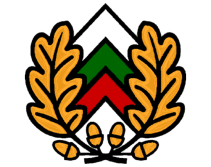 ИЗПЪЛНИТЕЛНА АГЕНЦИЯ ПО ГОРИТЕРЕГИОНАЛНА ДИРЕКЦИЯ ПО ГОРИТЕ - КЪРДЖАЛИ                гр.Кърджали, ул. “Васил Левски” №2, п.код 6600, e-mail: rdgkardjali@abv.bgКомисия в Регионална дирекция по горите, назначена със заповед № РД 49-189/27.06.2019 г., на министъра на земеделието, храните и горите във връзка с чл. 74, ал.2, т.1, ал.3 и ал. 4, чл.75, ал.1, т.2, чл.77, ал.2 и ал.3 от Закона за горитеПротокол № 55от 26.08.2020 г.РЕШЕНИЕ  55-II-1за промяна на предназначение на поземлен имот в горска територия – частна държавна собственост          На основание чл. 73, ал. 1, т. 1, чл. 77, ал. 1, ал. 2, ал. 3, чл. 78, ал.1 и ал. 2, чл. 80, чл. 85, чл. 86, ал. 1, 2, 5, 6, т.1 от Закона за горите (обн., ДВ, бр.19 от 08.03.2011 г.) и постъпило в Регионална дирекция по горите – Кърджали заявление с регистрационен номер РДГ06-4092/11.08.2020 г., за промяна на предназначението на поземлени имоти в горски територии от заявител ЮРИДИЧЕСКО ЛИЦЕ,          с инвестиционно предложение:  изграждане на ферма за отглеждане на животни (20-50 броя телета за угояване) в поземлен имот  с идентификатор 43205.25.400, в землището на с. Левка, общ. Свиленград.           и местоположение: поземлен имот в горска територия - частна държавна собственост с идентификатор 43205.25.400, в землището на с. Левка, общ. Свиленград, попадащи в района на дейност на ДП “Югоизточно държавно предприятие” - гр. Сливен, Териториално поделение “Държавно горско стопанство – Свиленград”. Комисията реши:     	1. Променя предназначението на поземлен имот в горски територии в землището на с. Левка, община Свиленград, с площ 18887 кв.м., (осемнадесет хиляди осемстотин осемдесет и седем квадратни метра), за изграждане на ферма за отглеждане на животни в поземлен имот с идентификатор 43205.25.400 в землището на с. Левка, с ЕКАТТЕ 43205, местност: Бейска поляна, при граници и съседи: 43205.25.401, 43205.25.140, съгласно скица № 15-631063-16.07.2020 г., издадена от Служба по геодезия, картография и кадастър гр. Хасково. Имотът е частна държавна собственост, съгласно удостоверение с изх. № РД-10-45-1 от 20.08.2020 г. на Общинска служба “Земеделие” - Свиленград,  с приложена към него, като неразделна част скица № 15-631063-16.07.2020 г., издадена от Служба по геодезия, картография и кадастър гр. Хасково. Поземленият имот попада в отдел 130, подотдели „б“, „3“ , отдел 131, подотдели „а“, „1“, „2“, „3“, „4“, „10“ по Горскостопанския план от 2015 г. на Териториално поделение „Държавно горско стопанство – Свиленград“, към ДП „Югоизточно държавно предприятие“ – гр. Сливен. 2 Поземленият имот с променено предназначение, съгласно приложената скица остава частна държавна собственост в управление на Министерството на земеделието, храните и горите, като ЮРИДИЧЕСКОТО ЛИЦЕ следва да предприеме действия по придобиване на собствеността върху имота, по съответния законов ред..               3. ЮРИДИЧЕСКОТО ЛИЦЕ в тримесечен срок от съобщаване на решението да заплати цена за промяна предназначението на поземлените имоти в горски територии, възлизаща на стойност 18 413 лева (осемнадесет хиляди четиристотин и тринадесет лева),  вносима по банкова сметка на Министерството на земеделието, храните и горите: БНБ – ЦУ София, IBAN: BG97 BNBG 9661 3000 1500 01, BIC: BNBGBGSD. Цената за промяна на предназначението е определена с доклад за оценка от 21.07.2020 г. за поземлен имот с идентификатор 43205.25.400 в землището на с. Левка, изготвена по реда на Наредба за оценка на поземлени имоти в горски територии, приета с Постановление на Министерски съвет № 236/03.08.2011 г. (обн., ДВ, бр. 63 от 2011 г.; изм. и доп. бр. 34 от 2016 г.) от правоспособен независим оценител, притежаващ Сертификат за оценителска правоспособност за оценка на поземлени имоти в горски територии, издаден от Камарата на независимите оценители в България.           4. На основание чл. 86, ал. 5 и ал. 6 от ЗГ, за извършване на компенсационно залесяване, ЮРИДИЧЕСКОТО ЛИЦЕ, да внесе средства в размер на 9 976.68 лева (девет хиляди деветстотин седемдесет и шест лева и шестдесет и осем стотинки) по банкова сметка на Югоизточно държавно предприятие гр. Сливен при РАЙФАЙЗЕНБАНК ОФИС СЛИВЕН IBAN: BG47RZBB91551001334494 BGN, BIC: RZBBBGSF. Стойността е формирана въз основа на посочената площ на засегнатите гори в одобрен протокол от 21.08.2020 г. на комисия в Регионална дирекция по горите – гр. Кърджали, в размер на 7.918 дка (седем декара деветстотин и осемнадесет квадратни метра)  и цената на 1 декар компенсационно залесяване в размер на 1260.00 лева (хиляда двеста и шестдесет лева), определена със Заповед № РД 49-438/30.12.2019 г. на министъра на земеделието, храните и горите.5. На основание чл. 80, ал. 1 и ал. 2 от Закона за горите, дървесината от поземлените имоти в горски територии, чието предназначение е променено е на собственика на имота. Добивът и разпореждането с дървесината от поземлени имоти в горски територии, чието предназначение е променено, се организира от собственика по реда на Закона за горите, за негова сметка.Разрешава се сеч на дървета само в площта с променено предназначение по реда на Наредба № 8 от 05.08.2011 г. за сечите в горите (обн. ДВ бр. 64 от 19.08.2011 г.) след заплащане на суми по т. 3 и т.4  от настоящото решение.М о т и в и: 	На основание чл. 73, ал. 1, т. 1 от Закона за горите, промяна на предназначението на поземлени имоти в горски територии се допуска за изграждане на ферма за отглеждане на животни.              С Решение 52-I-1 от 20.12.2019 г от Протокол № 52 от заседание проведено на 20.12.2019 г. на комисията в Регионална дирекция по горите, назначена със заповед на министъра на земеделието, храните и горите, е удовлетворено искането за предварително съгласуване за промяна предназначението на поземлен имот в горска територия с идентификатор 43205.25.400, за изграждане на ферма за отглеждане на животни. Решението не е обжалвано и е влязло в законна сила.           С регистрационен номер РДГ06-4092/11.08.2020 г., е постъпило заявление за промяна на предназначението на поземлен имот с идентификатор 43205.25.400, с площ 18887 кв.м. в землището на с. Левка, община Свиленград, със заявител ЮРИДИЧЕСКО ЛИЦЕ, за изграждане на ферма за отглеждане на животни (20-50 броя телета за угояване)ТП ДГС “Свиленград”с писмо с изх. № АДС-09-258/09.12.2019 г., дава положително становище за промяна предназначението и изграждане на ферма за отглеждане на животни в поземлен имот с идентификатор 43205.25.400  в землището на с. Левка, община Свиленград, обл. Хасково.       Към заявлението са приложени изискуемите документи по чл. 77, ал. 1, т. 1-5 от Закона за горите. 	Със Заповед № 900 от 30.06.2020 г. на кмета на Община Свиленград е одобрен подробен устройствен план – план за застрояване за изграждане на ферма за отглеждане на животни. Съгласно констативен протокол от 15.07.2020 г. на комисия при община Свиленград, заповедта е влязла в сила.		Към заявлението, съгласно чл.77, ал. 1, т. 5 от Закона за горите е представено Решение № ХА-11 ПР/2020 г. за преценяване на необходимостта от извършване на оценка за въздействието върху околната среда, на РИОСВ Хасково, влязло в сила на 21.05.2020 г.  	Настоящото решение да се публикува на интернет страницата на Изпълнителната агенция по горите и Регионална дирекция по горите – гр. Кърджали при спазване на Закона за защита на личните данни и да се съобщи на заявителя по реда на Административнопроцесуалния кодекс.	Настоящето решение може да се обжалва по реда на Административнопроцесуалния кодекс, в 14-дневен срок от съобщаването му пред съответния Административен съд, чрез комисията в Регионална дирекция по горите - гр. Кърджали.  ПРЕДСЕДАТЕЛ: ..........................................                                                                                                                /инж. Юлиян Кехайов/  					 	СЕКРЕТАР: ........................................                                                                                              /Евгения Момчилова/